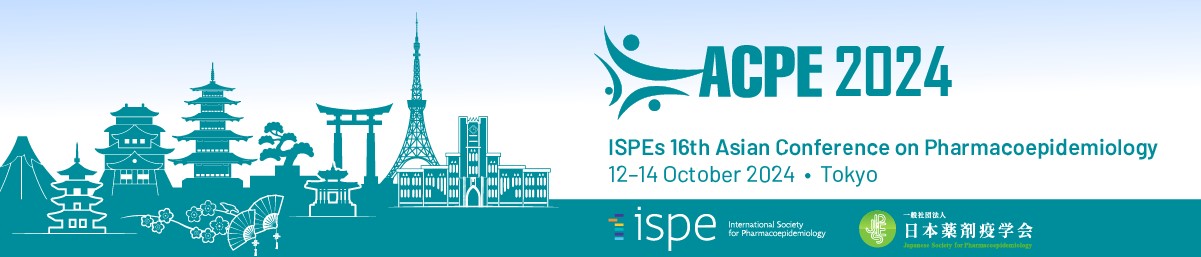 ACPE16 SYMPOSIA APPLICATION FORMExpressions of interest are sought for symposia to be presented at ISPE’s 16th Asian Conference on Pharmacoepidemiology to be held from 12—14 October 2024 at The University of Tokyo, Japan.Please complete all details below and submit this application form as a WORD document via the online portal at https://www.asianpharmacoepi.org/symposia/If you have any questions or problems, please contact Expert Events at acpe@expertevents.com.au Submission deadline: Monday 10 June 2024Notification of acceptances/regrets: Friday 19 July 2024Symposium applicant details:Semi-structured abstract:Proposed speakers:Name:Affiliation:Address:Phone:Email address:Symposium title:Background/ problem being addressed:Approach:Learning objective/s:Why is this topic of interest to ISPE’s membership, particularly in the Asian region?Name:Position title:Affiliation:Country:Email address:Name:Position title:Affiliation:Country:Email address:Name:Position title:Affiliation:Country:Email address:Name:Position title:Affiliation:Country:Email address:5. Name:Position title:Affiliation:Country:Email address: